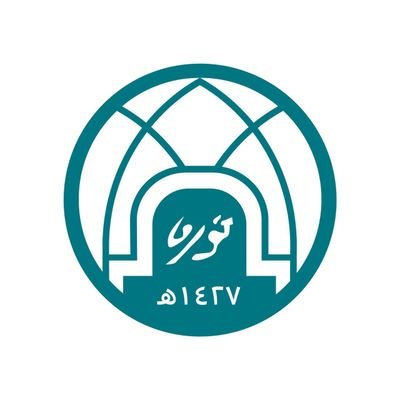 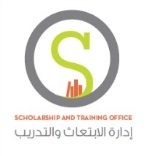 أولاً: بيانات أساسية أولاً: بيانات أساسية أولاً: بيانات أساسية أولاً: بيانات أساسية أولاً: بيانات أساسية أولاً: بيانات أساسية أولاً: بيانات أساسية أولاً: بيانات أساسية أولاً: بيانات أساسية أولاً: بيانات أساسية أولاً: بيانات أساسية أولاً: بيانات أساسية أولاً: بيانات أساسية أولاً: بيانات أساسية أولاً: بيانات أساسية أولاً: بيانات أساسية أولاً: بيانات أساسية أولاً: بيانات أساسية رقم السجل المدنيرقم الجوالالاسمالاسم الأولالاسم الأولالاسم الأولالاسم الأولالاسم الأولالاسم الأولالاسم الأولالاسم الأولالاسم الأولاسم الأباسم الأباسم الأباسم الأباسم الأباسم الأباسم الجداسم العائلةالاسمالكلية التابعة لهاالقسمالقسمالجامعة المبتعثة لهاالدرجة العلميةالدرجة العلمية معيد               محاضر            عضو هيئة إدارية معيد               محاضر            عضو هيئة إدارية معيد               محاضر            عضو هيئة إدارية معيد               محاضر            عضو هيئة إدارية معيد               محاضر            عضو هيئة إدارية معيد               محاضر            عضو هيئة إدارية معيد               محاضر            عضو هيئة إدارية معيد               محاضر            عضو هيئة إدارية معيد               محاضر            عضو هيئة إدارية معيد               محاضر            عضو هيئة إدارية معيد               محاضر            عضو هيئة إدارية معيد               محاضر            عضو هيئة إدارية معيد               محاضر            عضو هيئة إدارية معيد               محاضر            عضو هيئة إدارية معيد               محاضر            عضو هيئة إدارية معيد               محاضر            عضو هيئة إداريةالمرحلة المرحلة      ماجستير              دكتوراه     ماجستير              دكتوراه     ماجستير              دكتوراه     ماجستير              دكتوراه     ماجستير              دكتوراه     ماجستير              دكتوراه     ماجستير              دكتوراه     ماجستير              دكتوراه     ماجستير              دكتوراه     ماجستير              دكتوراه     ماجستير              دكتوراه     ماجستير              دكتوراه     ماجستير              دكتوراه     ماجستير              دكتوراه     ماجستير              دكتوراه     ماجستير              دكتوراهثانياً: التعهدأتعهد أنا طالبة الابتعاث ........................   بقسم .................... بكلية ............. والمبتعثة إلى جامعة ...................لمرحلة ............ بأنني لم أستلم بدل "................." الخاصة بي الاسم:.....................................رقم الآيبان :التوقيع  :..............................ثالثاً: الكلية لقد تم الاطلاع على النموذج بالموافقة                بعدم الموافقةوذلك للأسباب التالية: ...........................................................................................................................................................عميدة كلية : .............................................                                   الختم :التوقيع : ...................................................استناداً للائحة الابتعاث والتدريب لمنسوبي الجامعات " الابتعاث للداخل" :المادة الرابعة والعشرون : يصرف للمبتعث سنوياً بدل كتب ومراجع يعادل راتب شهر واحد على أن يقتصر صرفة على المدة الأساسية للابتعاث دون التمديدالمادة الخامسة والعشرون : يصرف للمبتعث ولمرة واحدة بدل طباعة وتجليد الرسالة لدرجة الماجستير مبلغ قدرة (3000) ثلاثة آلاف ريال , ولدرجة الدكتوراه مبلغ قدرة (4000) أربعة آلاف ريال .